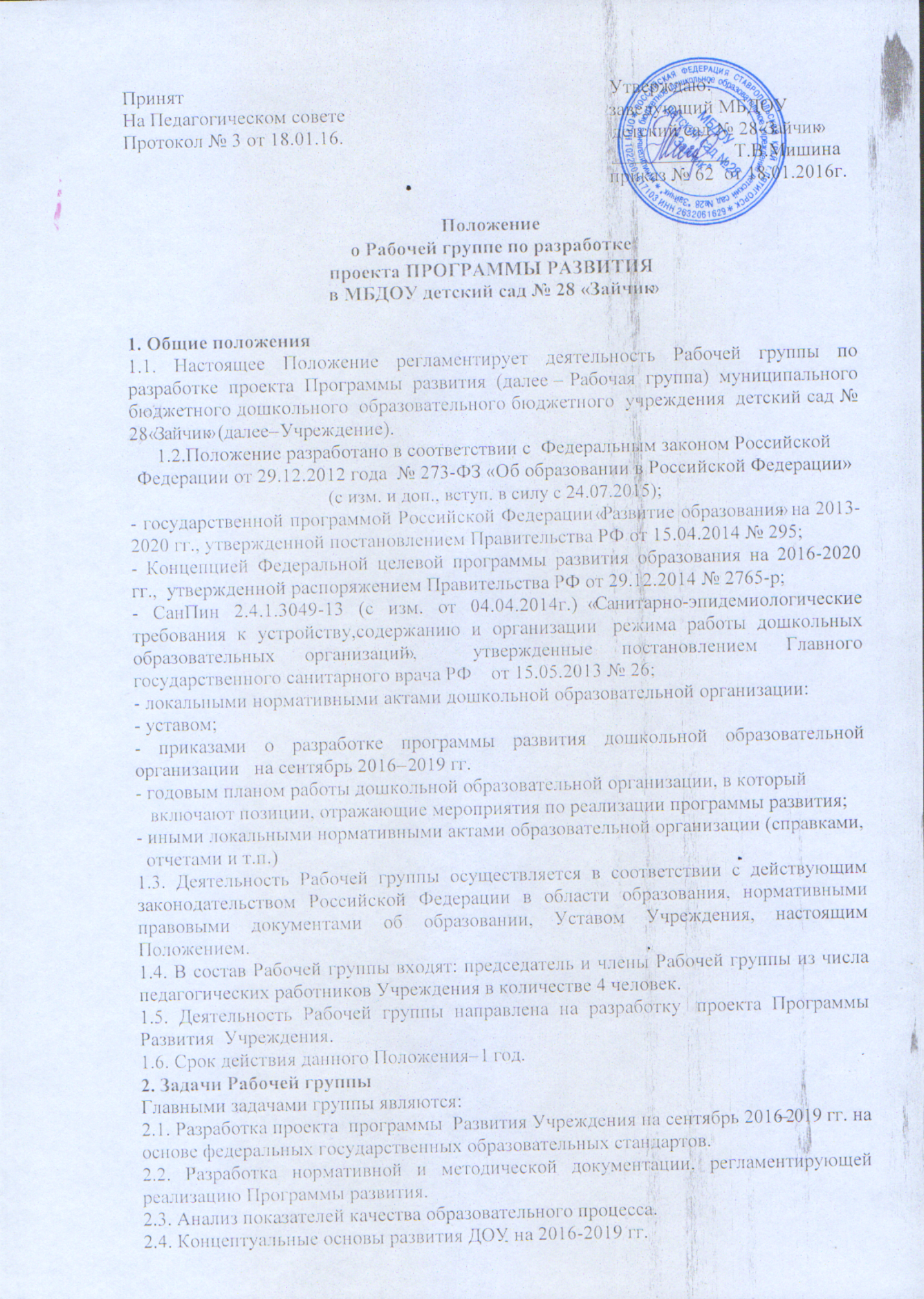 Принят                                                                                       Утверждаю:На Педагогическом совете                                                      заведующий МБДОУ Протокол № 3 от 18.01.16.                                                       детский сад № 28 «Зайчик»                                                                                                      ____________ Т.В.Мишина                                                                                                                                    приказ № 62  от 18.01.2016г.Положениео Рабочей группе по разработкепроекта ПРОГРАММЫ РАЗВИТИЯ в МБДОУ детский сад № 28 «Зайчик»1. Общие положения1.1. Настоящее Положение регламентирует деятельность Рабочей группы по разработке проекта Программы развития (далее – Рабочая группа) муниципального бюджетного дошкольного  образовательного бюджетного  учреждения  детский сад № 28 «Зайчик» (далее – Учреждение).1.2.Положение разработано в соответствии с  Федеральным законом Российской Федерации от 29.12.2012 года  № 273-ФЗ «Об образовании в Российской Федерации» (с изм. и доп., вступ. в силу с 24.07.2015);- государственной программой Российской Федерации «Развитие образования» на 2013- 2020 гг., утвержденной постановлением Правительства РФ от 15.04.2014 № 295;- Концепцией Федеральной целевой программы развития образования на 2016-2020 гг.,  утвержденной распоряжением Правительства РФ от 29.12.2014 № 2765-р;- СанПин 2.4.1.3049-13 (с изм. от 04.04.2014г.) «Санитарно-эпидемиологические требования к устройству,содержанию и организации  режима работы дошкольных образовательных организаций»,  утвержденные постановлением Главного государственного санитарного врача РФ    от 15.05.2013 № 26;- локальными нормативными актами дошкольной образовательной организации:- уставом;- приказами о разработке программы развития дошкольной образовательной организации   на сентябрь 2016 – 2019 гг.- годовым планом работы дошкольной образовательной организации, в который   включают позиции, отражающие мероприятия по реализации программы развития;- иными локальными нормативными актами образовательной организации (справками,  отчетами и т.п.)1.3. Деятельность Рабочей группы осуществляется в соответствии с действующим законодательством Российской Федерации в области образования, нормативными правовыми документами об образовании, Уставом Учреждения, настоящим Положением.1.4. В состав Рабочей группы входят: председатель и члены Рабочей группы из числа педагогических работников Учреждения в количестве 4 человек.1.5. Деятельность Рабочей группы направлена на разработку  проекта Программы Развития  Учреждения.1.6. Срок действия данного Положения – 1 год.2. Задачи Рабочей группыГлавными задачами группы являются:2.1. Разработка проекта  программы  Развития Учреждения на сентябрь 2016–2019 гг. на основе федеральных государственных образовательных стандартов.2.2. Разработка нормативной и методической документации, регламентирующей реализацию Программы развития.2.3. Анализ показателей качества образовательного процесса.2.4. Концептуальные основы развития ДОУ на 2016-2019 гг.3. Функции Рабочей группыФункциями Рабочей группы являются:3.1. Изучение и анализ законодательных актов, нормативных документов, педагогической и методической литературы, регламентирующих вопросы дошкольного образования.3.2. Осуществление проблемно-ориентированного анализа деятельности Учреждения за последние три года.3.3. Определение основных направлений  Программы Развития Учреждения на сентябрь 2016–2019 гг.3.4. Развитие потенциала педагогического коллектива и кадровое обновление.3.5. Совершенствование структуры управления ДОУ.4. Права Рабочей группыРабочая группа имеет право:4.1. Осуществлять работу по плану, утвержденному руководителем Учреждения, вносить в него необходимые дополнения и коррективы.4.2. Требовать от работников Учреждения необходимую информацию для осуществления глубокого анализа.4.3. В отдельных случаях при необходимости приглашать на заседание Рабочей группы представителей общественных организаций, образовательных и медицинских учреждений.5. Ответственность Рабочей группыРабочая группа несет ответственность за:5.1. Выполнение плана работы по разработке проекта  Программы Развития  Учреждения в обозначенные сроки.5.2. Принятие конкретных решений по каждому рассматриваемому вопросу с указанием ответственных лиц и сроков исполнения решений.5.3. Разработку в полном объеме Программы развития дошкольного образования.5.4. Обеспечение возможности самореализации личности воспитанников, создание условий для успешной социализации и становления личности.6. Организация деятельности Рабочей группы6.1. Оперативные совещания Рабочей группы проводятся по мере необходимости, но не реже двух раз в год.6.2. Деятельность Рабочей группы осуществляется по плану, утвержденному руководителем Учреждения, с указанием соответствующих мероприятий.6.3. Рабочая группа избирается из администрации Учреждения и высококвалифицированных педагогов.6.4. Результаты работы Рабочей группы доводятся до сведения педагогических работников на педагогическом совете.7. Делопроизводство7.1. Оперативные совещания Рабочей группы оформляются протоколом. Протоколы составляются секретарем и подписываются председателем Рабочей группы.7.2. Нумерация протоколов ведется от начала календарного года.7.3. Анализ работы Рабочей группы за истекший период представляется в письменном отчете председателем Рабочей группы.8. Заключительные положения8.1. Настоящее Положение вступает в действие с момента утверждения и издания приказа руководителя Учреждения.8.2. Изменения и дополнения вносятся в настоящее Положение по мере необходимости и подлежат утверждению руководителем Учреждения.Приложение №2 к приказу №133 от 19.06.2015 гПлан мероприятий по подготовке проекта программы развитияМероприятияСрокиОтветственныйОбучение рабочей группы, распределение заданий среди участников рабочей группы.Проведение исследований:- анкетирование участников образовательного процесса;- анализ современного состояния дошкольной образовательной организации;- другие исследования.июньЗаведующий, рабочая группаРабота над обязательной частью проекта программы развития ДОУ.(Пояснительная записка, целевые ориентиры, паспорт программы развития)ИюльРабочая группаРабота над проблемным анализом результатов охраны и укрепления физического и психического здоровья воспитанников, анализом показателей качества образовательного процесса, анализ кадрового обеспечения образовательного процесса, анализом инновационной деятельности, анализом структуры управления ДОУ деятельности ДОУиюльРабочая группаРазработка организационного раздела.августРабочая группаКорректировка проекта ПР в соответствии с требованиями ФГОС дошкольного образованияавгустРабочая группаПредставление и обсуждение проекта Программы развития  ДОУ  в соответствии с требованиями ФГОС дошкольного образования на педагогическом совете.Согласование проекта программы развития с учредителем.27.08.2015.Заведующий